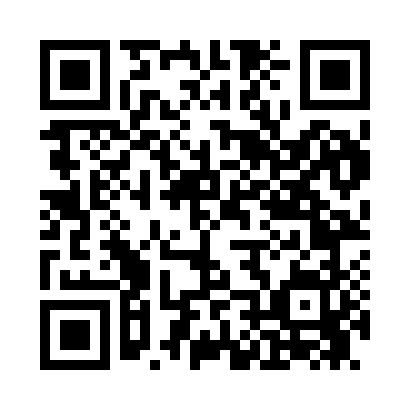 Prayer times for Alunite, Utah, USAMon 1 Jul 2024 - Wed 31 Jul 2024High Latitude Method: Angle Based RulePrayer Calculation Method: Islamic Society of North AmericaAsar Calculation Method: ShafiPrayer times provided by https://www.salahtimes.comDateDayFajrSunriseDhuhrAsrMaghribIsha1Mon4:376:091:335:288:5710:292Tue4:376:101:335:288:5610:293Wed4:386:101:335:288:5610:294Thu4:396:111:345:288:5610:285Fri4:396:111:345:288:5610:286Sat4:406:121:345:298:5610:277Sun4:416:131:345:298:5510:278Mon4:426:131:345:298:5510:269Tue4:436:141:345:298:5510:2610Wed4:446:141:355:298:5410:2511Thu4:456:151:355:298:5410:2412Fri4:456:161:355:298:5310:2413Sat4:466:171:355:298:5310:2314Sun4:476:171:355:298:5210:2215Mon4:486:181:355:298:5210:2116Tue4:496:191:355:298:5110:2017Wed4:506:191:355:298:5110:2018Thu4:516:201:355:298:5010:1919Fri4:536:211:355:298:4910:1820Sat4:546:221:355:298:4910:1721Sun4:556:231:355:298:4810:1622Mon4:566:231:365:288:4710:1523Tue4:576:241:365:288:4610:1324Wed4:586:251:365:288:4610:1225Thu4:596:261:365:288:4510:1126Fri5:006:271:365:288:4410:1027Sat5:026:271:365:288:4310:0928Sun5:036:281:355:278:4210:0829Mon5:046:291:355:278:4110:0630Tue5:056:301:355:278:4010:0531Wed5:066:311:355:278:3910:04